附件2企业绩效评级审核工作流程图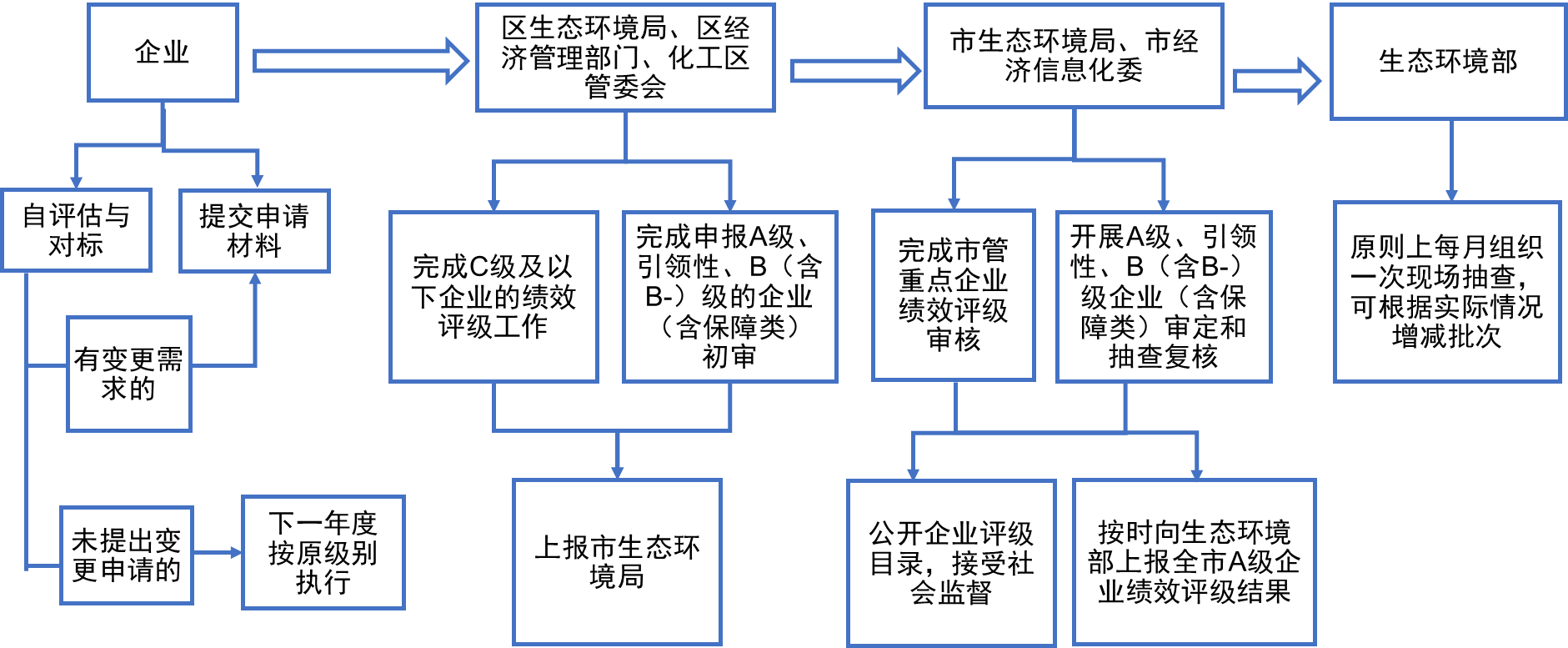 附件3XX行业企业工序/生产线评级表XX行业企业工序/生产线评级表XX行业企业工序/生产线评级表XX行业企业工序/生产线评级表XX行业企业工序/生产线评级表XX行业企业工序/生产线评级表XX行业企业工序/生产线评级表XX行业企业工序/生产线评级表XX行业企业工序/生产线评级表XX行业企业工序/生产线评级表XX行业企业工序/生产线评级表XX行业企业工序/生产线评级表适用范围：适用范围：适用范围：适用范围：适用范围：适用范围：适用范围：编号：企业名称企业名称企业名称企业地址企业地址统一社会信用代码统一社会信用代码统一社会信用代码全国统一排污许可证编号全国统一排污许可证编号生产线/工序1生产线/工序1生产线/工序1联系人联系人联系人联系电话联系电话总体原则符合性总体原则符合性总体原则符合性总体原则符合性总体原则符合性总体原则符合性总体原则符合性总体原则符合性总体原则符合性总体原则符合性总体原则符合性总体原则符合性申报日前一年内存在未批先建，未按排污许可证规定超过许可排放浓度、许可排放量排放大气污染物，未安装、使用大气污染物自动监测设备等环境违法行为，或构成犯罪的，当年不得申报A级、B（含B-）级和引领性企业申报日前一年内存在未批先建，未按排污许可证规定超过许可排放浓度、许可排放量排放大气污染物，未安装、使用大气污染物自动监测设备等环境违法行为，或构成犯罪的，当年不得申报A级、B（含B-）级和引领性企业申报日前一年内存在未批先建，未按排污许可证规定超过许可排放浓度、许可排放量排放大气污染物，未安装、使用大气污染物自动监测设备等环境违法行为，或构成犯罪的，当年不得申报A级、B（含B-）级和引领性企业申报日前一年内存在未批先建，未按排污许可证规定超过许可排放浓度、许可排放量排放大气污染物，未安装、使用大气污染物自动监测设备等环境违法行为，或构成犯罪的，当年不得申报A级、B（含B-）级和引领性企业申报日前一年内存在未批先建，未按排污许可证规定超过许可排放浓度、许可排放量排放大气污染物，未安装、使用大气污染物自动监测设备等环境违法行为，或构成犯罪的，当年不得申报A级、B（含B-）级和引领性企业申报日前一年内存在未批先建，未按排污许可证规定超过许可排放浓度、许可排放量排放大气污染物，未安装、使用大气污染物自动监测设备等环境违法行为，或构成犯罪的，当年不得申报A级、B（含B-）级和引领性企业申报日前一年内存在未批先建，未按排污许可证规定超过许可排放浓度、许可排放量排放大气污染物，未安装、使用大气污染物自动监测设备等环境违法行为，或构成犯罪的，当年不得申报A级、B（含B-）级和引领性企业申报日前一年内存在未批先建，未按排污许可证规定超过许可排放浓度、许可排放量排放大气污染物，未安装、使用大气污染物自动监测设备等环境违法行为，或构成犯罪的，当年不得申报A级、B（含B-）级和引领性企业□ 是 □否□ 是 □否□ 是 □否□ 是 □否差异化指标差异化指标A级A级B级C级D级D级企业自评2企业自评2区复核3区复核3原辅材料原辅材料无组织排放无组织排放污染物控制技术污染物控制技术排放限值排放限值监测监控水平监测监控水平环境管理水平环境管理水平运输方式运输方式运输监管运输监管生产线/工序最终定级4生产线/工序最终定级4填表说明：1、逐项分表填写涉气生产线，填报环境审批文件中的正式名称，并列出与废气排放相关的主要工序或生产设施；生产线各工序连续不可中断，无法停产单个涉气工序环节的，按整条生产线填写为一张表格；生产线各工序可中断，可单独停产涉气工序，应分工序分表格填写；多条规模相同的生产线，可打包填写为一张表格，并标明生产线数量；多条规模不同的生产线，按生产规模分类分表格填写；1、逐项分表填写涉气生产线，填报环境审批文件中的正式名称，并列出与废气排放相关的主要工序或生产设施；生产线各工序连续不可中断，无法停产单个涉气工序环节的，按整条生产线填写为一张表格；生产线各工序可中断，可单独停产涉气工序，应分工序分表格填写；多条规模相同的生产线，可打包填写为一张表格，并标明生产线数量；多条规模不同的生产线，按生产规模分类分表格填写；1、逐项分表填写涉气生产线，填报环境审批文件中的正式名称，并列出与废气排放相关的主要工序或生产设施；生产线各工序连续不可中断，无法停产单个涉气工序环节的，按整条生产线填写为一张表格；生产线各工序可中断，可单独停产涉气工序，应分工序分表格填写；多条规模相同的生产线，可打包填写为一张表格，并标明生产线数量；多条规模不同的生产线，按生产规模分类分表格填写；1、逐项分表填写涉气生产线，填报环境审批文件中的正式名称，并列出与废气排放相关的主要工序或生产设施；生产线各工序连续不可中断，无法停产单个涉气工序环节的，按整条生产线填写为一张表格；生产线各工序可中断，可单独停产涉气工序，应分工序分表格填写；多条规模相同的生产线，可打包填写为一张表格，并标明生产线数量；多条规模不同的生产线，按生产规模分类分表格填写；1、逐项分表填写涉气生产线，填报环境审批文件中的正式名称，并列出与废气排放相关的主要工序或生产设施；生产线各工序连续不可中断，无法停产单个涉气工序环节的，按整条生产线填写为一张表格；生产线各工序可中断，可单独停产涉气工序，应分工序分表格填写；多条规模相同的生产线，可打包填写为一张表格，并标明生产线数量；多条规模不同的生产线，按生产规模分类分表格填写；1、逐项分表填写涉气生产线，填报环境审批文件中的正式名称，并列出与废气排放相关的主要工序或生产设施；生产线各工序连续不可中断，无法停产单个涉气工序环节的，按整条生产线填写为一张表格；生产线各工序可中断，可单独停产涉气工序，应分工序分表格填写；多条规模相同的生产线，可打包填写为一张表格，并标明生产线数量；多条规模不同的生产线，按生产规模分类分表格填写；1、逐项分表填写涉气生产线，填报环境审批文件中的正式名称，并列出与废气排放相关的主要工序或生产设施；生产线各工序连续不可中断，无法停产单个涉气工序环节的，按整条生产线填写为一张表格；生产线各工序可中断，可单独停产涉气工序，应分工序分表格填写；多条规模相同的生产线，可打包填写为一张表格，并标明生产线数量；多条规模不同的生产线，按生产规模分类分表格填写；1、逐项分表填写涉气生产线，填报环境审批文件中的正式名称，并列出与废气排放相关的主要工序或生产设施；生产线各工序连续不可中断，无法停产单个涉气工序环节的，按整条生产线填写为一张表格；生产线各工序可中断，可单独停产涉气工序，应分工序分表格填写；多条规模相同的生产线，可打包填写为一张表格，并标明生产线数量；多条规模不同的生产线，按生产规模分类分表格填写；1、逐项分表填写涉气生产线，填报环境审批文件中的正式名称，并列出与废气排放相关的主要工序或生产设施；生产线各工序连续不可中断，无法停产单个涉气工序环节的，按整条生产线填写为一张表格；生产线各工序可中断，可单独停产涉气工序，应分工序分表格填写；多条规模相同的生产线，可打包填写为一张表格，并标明生产线数量；多条规模不同的生产线，按生产规模分类分表格填写；1、逐项分表填写涉气生产线，填报环境审批文件中的正式名称，并列出与废气排放相关的主要工序或生产设施；生产线各工序连续不可中断，无法停产单个涉气工序环节的，按整条生产线填写为一张表格；生产线各工序可中断，可单独停产涉气工序，应分工序分表格填写；多条规模相同的生产线，可打包填写为一张表格，并标明生产线数量；多条规模不同的生产线，按生产规模分类分表格填写；1、逐项分表填写涉气生产线，填报环境审批文件中的正式名称，并列出与废气排放相关的主要工序或生产设施；生产线各工序连续不可中断，无法停产单个涉气工序环节的，按整条生产线填写为一张表格；生产线各工序可中断，可单独停产涉气工序，应分工序分表格填写；多条规模相同的生产线，可打包填写为一张表格，并标明生产线数量；多条规模不同的生产线，按生产规模分类分表格填写；1、逐项分表填写涉气生产线，填报环境审批文件中的正式名称，并列出与废气排放相关的主要工序或生产设施；生产线各工序连续不可中断，无法停产单个涉气工序环节的，按整条生产线填写为一张表格；生产线各工序可中断，可单独停产涉气工序，应分工序分表格填写；多条规模相同的生产线，可打包填写为一张表格，并标明生产线数量；多条规模不同的生产线，按生产规模分类分表格填写；2、企业严格对照表中所列分级条件自行填写分级级别（A、B、B-、C、D），并准备证明材料备查；2、企业严格对照表中所列分级条件自行填写分级级别（A、B、B-、C、D），并准备证明材料备查；2、企业严格对照表中所列分级条件自行填写分级级别（A、B、B-、C、D），并准备证明材料备查；2、企业严格对照表中所列分级条件自行填写分级级别（A、B、B-、C、D），并准备证明材料备查；2、企业严格对照表中所列分级条件自行填写分级级别（A、B、B-、C、D），并准备证明材料备查；2、企业严格对照表中所列分级条件自行填写分级级别（A、B、B-、C、D），并准备证明材料备查；2、企业严格对照表中所列分级条件自行填写分级级别（A、B、B-、C、D），并准备证明材料备查；2、企业严格对照表中所列分级条件自行填写分级级别（A、B、B-、C、D），并准备证明材料备查；2、企业严格对照表中所列分级条件自行填写分级级别（A、B、B-、C、D），并准备证明材料备查；2、企业严格对照表中所列分级条件自行填写分级级别（A、B、B-、C、D），并准备证明材料备查；2、企业严格对照表中所列分级条件自行填写分级级别（A、B、B-、C、D），并准备证明材料备查；2、企业严格对照表中所列分级条件自行填写分级级别（A、B、B-、C、D），并准备证明材料备查；3、区按照《重污染天气重点行业绩效分级实施细则（试行）》等文件要求对企业评定级别进行复核；3、区按照《重污染天气重点行业绩效分级实施细则（试行）》等文件要求对企业评定级别进行复核；3、区按照《重污染天气重点行业绩效分级实施细则（试行）》等文件要求对企业评定级别进行复核；3、区按照《重污染天气重点行业绩效分级实施细则（试行）》等文件要求对企业评定级别进行复核；3、区按照《重污染天气重点行业绩效分级实施细则（试行）》等文件要求对企业评定级别进行复核；3、区按照《重污染天气重点行业绩效分级实施细则（试行）》等文件要求对企业评定级别进行复核；3、区按照《重污染天气重点行业绩效分级实施细则（试行）》等文件要求对企业评定级别进行复核；3、区按照《重污染天气重点行业绩效分级实施细则（试行）》等文件要求对企业评定级别进行复核；3、区按照《重污染天气重点行业绩效分级实施细则（试行）》等文件要求对企业评定级别进行复核；3、区按照《重污染天气重点行业绩效分级实施细则（试行）》等文件要求对企业评定级别进行复核；3、区按照《重污染天气重点行业绩效分级实施细则（试行）》等文件要求对企业评定级别进行复核；3、区按照《重污染天气重点行业绩效分级实施细则（试行）》等文件要求对企业评定级别进行复核；4、按照短板原则，取企业自评列中最低级别为最终定级。4、按照短板原则，取企业自评列中最低级别为最终定级。4、按照短板原则，取企业自评列中最低级别为最终定级。4、按照短板原则，取企业自评列中最低级别为最终定级。4、按照短板原则，取企业自评列中最低级别为最终定级。4、按照短板原则，取企业自评列中最低级别为最终定级。4、按照短板原则，取企业自评列中最低级别为最终定级。4、按照短板原则，取企业自评列中最低级别为最终定级。4、按照短板原则，取企业自评列中最低级别为最终定级。4、按照短板原则，取企业自评列中最低级别为最终定级。4、按照短板原则，取企业自评列中最低级别为最终定级。4、按照短板原则，取企业自评列中最低级别为最终定级。企业评级汇总表企业评级汇总表企业评级汇总表企业评级汇总表企业评级汇总表企业评级汇总表企业名称（盖章）企业地址统一社会信用代码全国统一排污许可证编号联系人联系电话生产线序号生产线/工序名称1生产线/工序名称1生产线/工序名称1生产线/工序名称1绩效等级生产线/工序1生产线/工序2生产线/工序3生产线/工序4生产线/工序5...企业最终评定等级2企业最终评定等级2□引领性企业 □ A级 □ B级 □ B-级 □ C级 □ D级 □ 保障类□引领性企业 □ A级 □ B级 □ B-级 □ C级 □ D级 □ 保障类□引领性企业 □ A级 □ B级 □ B-级 □ C级 □ D级 □ 保障类□引领性企业 □ A级 □ B级 □ B-级 □ C级 □ D级 □ 保障类区生态环境局复核区生态环境局复核（盖章）2020年 月 日（盖章）2020年 月 日（盖章）2020年 月 日（盖章）2020年 月 日经济管理部门意见3经济管理部门意见3（盖章）2020年 月 日（盖章）2020年 月 日（盖章）2020年 月 日（盖章）2020年 月 日市生态环境局审定4市生态环境局审定4（盖章）2020年 月 日（盖章）2020年 月 日（盖章）2020年 月 日（盖章）2020年 月 日填表说明：1、与行业生产线/工序评级表中一致；1、与行业生产线/工序评级表中一致；1、与行业生产线/工序评级表中一致；1、与行业生产线/工序评级表中一致；1、与行业生产线/工序评级表中一致；1、与行业生产线/工序评级表中一致；2、按照短板原则，完成所有生产线/工序填报后，取生产线/工序中最低级别为企业最终定级；3、保障类企业须经经济管理部门审核“同意”；4、A、B（含B-）级和引领性企业（含保障类）由市生态环境局审定。2、按照短板原则，完成所有生产线/工序填报后，取生产线/工序中最低级别为企业最终定级；3、保障类企业须经经济管理部门审核“同意”；4、A、B（含B-）级和引领性企业（含保障类）由市生态环境局审定。2、按照短板原则，完成所有生产线/工序填报后，取生产线/工序中最低级别为企业最终定级；3、保障类企业须经经济管理部门审核“同意”；4、A、B（含B-）级和引领性企业（含保障类）由市生态环境局审定。2、按照短板原则，完成所有生产线/工序填报后，取生产线/工序中最低级别为企业最终定级；3、保障类企业须经经济管理部门审核“同意”；4、A、B（含B-）级和引领性企业（含保障类）由市生态环境局审定。2、按照短板原则，完成所有生产线/工序填报后，取生产线/工序中最低级别为企业最终定级；3、保障类企业须经经济管理部门审核“同意”；4、A、B（含B-）级和引领性企业（含保障类）由市生态环境局审定。2、按照短板原则，完成所有生产线/工序填报后，取生产线/工序中最低级别为企业最终定级；3、保障类企业须经经济管理部门审核“同意”；4、A、B（含B-）级和引领性企业（含保障类）由市生态环境局审定。XX行业企业减排措施表XX行业企业减排措施表XX行业企业减排措施表XX行业企业减排措施表□ A级企业□ B级企业□ C级企业□ D级企业备注：针对短时间内难以停产的工序，建议在重污染频发的秋冬季期间，提前调整生产计划，确保预警期间企业能够落实相应应急减排措施备注：针对短时间内难以停产的工序，建议在重污染频发的秋冬季期间，提前调整生产计划，确保预警期间企业能够落实相应应急减排措施备注：针对短时间内难以停产的工序，建议在重污染频发的秋冬季期间，提前调整生产计划，确保预警期间企业能够落实相应应急减排措施备注：针对短时间内难以停产的工序，建议在重污染频发的秋冬季期间，提前调整生产计划，确保预警期间企业能够落实相应应急减排措施XX行业X级企业“一厂一策”预案表XX行业X级企业“一厂一策”预案表XX行业X级企业“一厂一策”预案表XX行业X级企业“一厂一策”预案表企业名称责任人及联系电话预警等级预警等级企业具体预案（自主采取）企业具体预案（自主采取）黄色黄色橙色橙色红色红色